Please complete this form online if possible at http://parishreturns.churchofengland.org.
For login details contact either Gordon Fath or Central Services at St James’ House.Please complete this form for your CHURCH by Wednesday 31st January 2024. 
If you are submitting a paper or email return, please send them to the Central Services Team at St James’ House. If there is more than one church in your parish, please complete a separate form for each church.Where activities – e.g. acts of worship in schools or conducting funeral services at crematoria - are shared between several churches then please ensure, where possible, that they are only reported once.Questions 1a & 1b about the Electoral Roll refer to the ecclesiastical Electoral Roll. Question 1a asks for the ecclesiastical Electoral Roll for your parish. Question 1b is optional and only applies if you are in a multi-church parish AND keep a separate roll for your church.Fresh expressions of Church should be included in your numbers, unless they have submitted a separate return.  If the fresh expression of Church works with a parish, please provide the parish name on their return.  For help in identifying fresh expressions of Church please visit https://freshexpressions.org.uk/about/what-is-a-fresh-expression/.Please complete all questions as far as possible, using “0”, “unknown”, or “no services” if necessary. Unless otherwise indicated, empty fields will be treated as incomplete and may be queried later as missing data.In rare circumstances where a single congregation worships evenly between several churches (i.e. there is no difference in who attends and how often at each church), a single return may be submitted. The churches included in the return should be noted below. 1a. How many people were on the ecclesiastical Electoral Roll for your parish, as reported at your Annual Parochial Church Meeting (APCM) in 2023? Please write “unknown” if the figure is not available. If your parish has more than one church and keeps a separate roll for your church, 
please also provide the total ecclesiastical electoral roll for your church.Please write “N/A” if this is not applicable to your church. 1b. How many people are on your church Electoral Roll? The next question is about church attendance on a ‘USUAL’ Sunday. A usual Sunday is one that is not a major festival or contained in a peak holiday period.Wherever possible, please do not count the same person multiple times – if someone attends more than once on a usual Sunday, please only count them once.Only think about the Sundays when you hold at least one service (ignore the Sundays when you do not hold a service at your church).2. How many people attend your church on a usual Sunday, when there is a service?The following questions are about how many people came in person to a service or act of worship at Easter (Easter Day and vigil services on Easter Eve), Advent (Advent Sunday until afternoon of 24th December) and Christmas (Christmas Eve evening/night and Christmas Day). If you did not hold any services or acts of worship at your church during these periods, please enter “0” in the relevant box. 3. How many people came to your church at Easter 2023?4. How many people came in person to special services run by your church during Advent 2023?Include attendance at special services, for example nativities, carol services, carols on the green, crib services, etc. run by your church from Advent Sunday to Christmas Eve afternoon.5. How many people came in person to your church at Christmas 2023?The next question is the OCTOBER COUNT of the number of people attending your church in person for services and other acts of worship during the first 4 full weeks of October. This includes the number of people attending on Sundays and during the week (Monday to Saturday). We will ask later about people who have engaged in other ways (such as online or through other means such as telephone or posted service sheets).You are asked to enter a count for each of the first four weeks of October 2023. The count is split into Sunday and weekdays; adults and children; and type of service (Church, fresh expressions of church and school services).Wherever possible, please do not count the same person multiple times in the same week – if someone attends your church more than once during Sunday, please only count them once.  If someone attends on a Sunday, please do not include them again in the midweek count for that week.Number of services: the number of church services, including fresh expressions of church, held on Sundays and weekdays. Enter “0” if there were none.School services: These are services, held in your church building, that are attended by a school(s). 
There is a later question about acts of worship held in schools. Adults: 16 years old and over. Please do include those leading the service(s).Children and young people: Under 16 years old. Weekdays: People who attended ONLY during the week and NOT on Sunday, i.e. if they have already attended a Sunday service, please try not to count them again if they attend another service or activity during the week. 6. How many people came to your church in person in October 2023?Please complete a count for each of the following four weeks. If possible, please count each person only once in any week, even if they attended more than once.If there were exceptional circumstances that led to unusual October attendance figures in 2023, 
let us know in the comment box at the end of this form.7. How often does your ministry team lead acts of worship in schools?This question refers acts of worship that are held in school buildings rather than your church building (services held for schools in your church should be included within the October count, Easter or Christmas figures where appropriate).Include any school-based acts of worship led by a person who holds an office or responsibility for ministry (ordained or lay) within your church, whether or not the school is in your parish.‘Usually’ refers to during term-time or when the school is open, ignoring school holidays.Please tick one box as the closest estimate.If there is no school in your parish, please tick here: □‘Church at Home’ ServicesBy “Church at Home services” we mean “any and all services offered remotely”, including online services (live streamed or pre-recorded), services by telephone, or services that were emailed or posted. These services may be “attended” from home or in some cases from another location such as a hospital or whilst on holiday. For some churches the focus has been pastoral care and practical ministry, with people being referred to ‘Church at Home’ services from elsewhere, such as from other local churches or the cathedral.8a. Did your church offer any ‘Church at Home’ services during October 2023? 
You may have offered these at church, parish or benefice level or as other groups of churches.8b. If Yes, in how many weeks during October did your church offer any ‘Church at Home’ services?8c. If Yes, what was the usual number of people ‘attending’ in your ‘Church at Home’ services each week that you offered Church at Home in October?Please see https://www.churchofengland.org/media/25032 for some guidance about how to count ‘Church at Home’ attendanceIf you do not have exact figures, please give your best estimate. If ‘Church at Home’ services were offered as a group of churches, for example as a parish, benefice or group, then please agree which church will report the ‘Church at Home’ attendance to avoid double counting attendanceWorshipping CommunityThe following questions are about your “worshipping community”. Think about your regular worshipping community at the end of 2023. For more information, please refer to https://www.churchofengland.org/sites/default/files/2017-12/WorshippingCommunity.pdfInclude anyone who attends your church regularly, for example at least once a month, or would attend if they were not prevented by illness, infirmity or temporary absenceInclude anyone who regularly attends (on any day of the week):any of your congregations/worshipping communities whose purpose is worship and whose practices include two or more of: prayer, scripture, praise, sacrament, and acts of serviceyour fresh expressions of Churchyour ‘Church at Home’ services
Do not include visitors, e.g. holidaymakers, baptism parties etc. Do not include people who consider their ‘home’ church to be another churchDo not include people who left the church earlier in the year (they are counted in the next question as ‘leavers’) and were not part of your worshipping community at the end of 20239. How many people were in your “worshipping community” at the end of 2023?Please complete all of the boxes, as far as you can (remember, these are estimates). If there is 
no-one in a category, please write “0”. If the age groups of the worshipping community are unknown, please enter your best estimate. Please include both those people who attend regularly in person and those who regularly attend your ‘Church at Home’ services9a. How many Worshipping Communities are represented within the numbers of people declared in Q9?Each church congregation should be counted as one worshipping communityAll home communions, however many houses are visited or when they are visited, would be counted as one worshipping communityEach residential home would be one worshipping communityEach school would be one worshipping communityEach separate fresh expression of Church would be one worshipping community10. How has your worshipping community changed during 2023? Please enter the number (your best estimate please) of people who have joined your worshipping community.  This includes people new to your church (whether in person or through ‘Church at Home’ services) and people who are now worshipping more frequently.Please enter the number (your best estimate please) of people who have left your worshipping community.  This includes people who have left your church, people who are now worshipping less often than monthly, and people who have died.If there is no-one in a particular category, please write “0”. Do not count as joiners or leavers members of your worshipping community who move from 
“Children and young people” to “Adult” 11. How many of the people in your Worshipping Community, as reported in Q9, are entirely or predominantly “Church at Home” worshippers? 
(Please give your best estimate)The next questions are about fresh expressions of church and missional activities.Missional activities (MA) can be many and varied. If you are unsure about whether to include a missional activity please DO include the activity. Separate or independent charities (e.g. Mothers’ Union, Scouts, Girl Guides, etc.) should not be included within this section.A fresh expression of church (FE) is a form of church established primarily for the benefit of people who are not yet ‘members’ of any church. Here you are asked to describe aspects of the way the fresh expression is run, rather than providing numbers attending (Question 6 collects the attendance numbers for these fresh expressions of church that meet in October). For help in identifying fresh expressions of church please use the ‘Choice Tree’ that can be found      on the webpage https://freshexpressions.org.uk/about/what-is-a-fresh-expression/.Fresh expressions of church can be quite varied. If you remain unsure about whether an activity or service meets the definition of a fresh expression, please DO include it here.We have included space for three fresh expressions of church or missional activities on this return. If you have more, please duplicate page 8 and use as continuation sheets. 
Do not include as fresh expressions of church Alpha courses or outreach activities that do not include worship; please record these as missional activities.12. What regular fresh expressions or missional activities are supported by your church?  Please tick here if you have no fresh expressions of Church, nor any missional activities 
(If your church did NOT hold any fresh expressions of Church during 2023, nor any missional activities, then please leave the following page blank.)
Fresh Expressions of Church and Missional Activities that are not ‘regular’ church servicesFresh Expressions of Church and Missional Activities that are not ‘regular’ church servicesPlease copy this page to report any additional fresh expressions of Church, or missional activities.The following questions are about occasional services: baptisms, confirmations, marriages and funerals. 13a. How many baptisms and thanksgiving for the gift of a child were held in your church during 2023?If separate services of thanksgiving and baptism were held for the same individual both should be recorded here13b. How many confirmations were held in the name of your church during 2023?14. How many marriages and services of prayer and dedication after civil marriage were held in your church during 2023?15. How many funeral services were held at or on behalf of your church during 2023?Include all funeral services that were held in your church building.Include all funeral services conducted on behalf of your church by any Anglican minister (including Readers, stipendiary clergy, self supporting clergy and retired clergy) at a crematorium, cemetery, or other non-church building location.16. Finally, there is a special focus question about new congregations/new worshipping communities.A “new congregation” or “new worshipping community”:•	Has as its purpose the worship of Jesus Christ and helping people grow in their faith. Its practices will include two or more of: prayer, scripture, praise, sacrament, and acts of service.•	Aims to reach people who were not previously attending church regularly and to make new Christian disciples.•	Meets at least once a month on any day of the week, in your church building or elsewhere (such as in a café, in a school, or online). It is connected with the wider Church through the parish church, deanery, or diocese.If your church supports fresh expressions of Church, as reported in section 12, above, some or all of those fresh expressions of Church might meet the definition of a new congregation/new worshipping community. If so, please include them in your responses to the questions below.16a. How many new congregations or new worshipping communities did your church start in 2023?Please list them below:16b. How many of your church’s congregations or worshipping communities came to an end in 2023?Please list them below:Thank you for completing your annual return on behalf of your church.Please take a moment to review your answers and make sure that you have completed every question as far as possible and not left any questions blank (use “0” or “unknown” or “no services” where necessary), as blank answers may be queried with you later.Were there any exceptional circumstances (e.g. an interregnum or building works) or significant changes that may have led to unusual figures in this return?Thank you, again, for completing this annual return on behalf of your church. Your contribution is essential to the on-going care and understanding of our churches and congregations; your diligence, time, and effort are greatly appreciated. Please record below the contact details for the person who has completed this form (or the lead person if more than one individual has helped with the return).
STATISTICS FOR MISSION: JANUARY TO DECEMBER 2023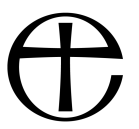 
STATISTICS FOR MISSION: JANUARY TO DECEMBER 2023Church name:  Church Num.:  Deanery:  Diocese:  LiverpoolWe hope that most questions will be simple to answer, but we recognise that others might be difficult to answer in your context. We’re keen to find out anything you can tell us, and your best approximation is fine if you don’t have precise numbers.We hope that most questions will be simple to answer, but we recognise that others might be difficult to answer in your context. We’re keen to find out anything you can tell us, and your best approximation is fine if you don’t have precise numbers.A single return is submitted on behalf of (please list all included churches here, with church codes if known):1a. Number on the ecclesiastical Electoral Roll for your PARISH1b. Number on the CHURCH Electoral Roll2a. Adults (16 years old and over)2b. Children and young people (under 16 years)3a: Total number of people (adults and children) receiving communion at any service(s) on Easter Day and vigil service(s) on Easter Eve3b. Total number of people (adults and children) attending worship (including communicants) at any service(s) on Easter Day and vigil service(s) on Easter Eve4a. Total number of people attending special services held for the congregation and local community4b. Total number of people attending special services held specifically for civic organisations or schools5a. Total number of communicants (adults and children) at any service(s) on Christmas Eve evening/night and Christmas Day5b. Total number of adults and children attending worship (including communicants)
at any service(s) on Christmas Eve evening/night and Christmas DayPlease INCLUDE (in person attendance): People attending your church in person – we will ask later about people who have engaged in other ways. Adults and children attending services and Sunday schools or equivalent activities.Clergy and other ministers attending or leading services.All visitors at services, including for example those attending baptisms.Attendances at services of worship outside of the church building, for example home communions, prison or hospital services.Any fresh expressions of Church, unless they have submitted their own return. A fresh expression of Church is a form of church established primarily for the benefit of people who are not yet “members” of any church.Please DO NOT include: Activities with only some worship element, 
such as house groups, parent and toddler groups, youth clubs, Alpha courses, social events such as harvest suppers and some prayer groups. Attendance at weddings, funerals or burial services.People who did not attend in person.6a.1Number of servicesAdultAdultAdultChildren and young peopleChildren and young peopleChildren and young people6a.1Number of servicesChurchFresh expressionsSchool
service                                 ChurchFresh expressionsSchool
serviceSunday 1st  OctoberWeekdays 2nd – 7th 6a.2Number of servicesAdultAdultAdultChildren and young peopleChildren and young peopleChildren and young people6a.2Number of servicesChurchFresh expressionsSchool
service                                 ChurchFresh expressionsSchool
service                                 Sunday 8th OctoberWeekdays 9th – 14th6a.3Number of servicesAdultAdultAdultChildren and young peopleChildren and young peopleChildren and young people6a.3Number of servicesChurchFresh expressionsSchool
service                                 ChurchFresh expressionsSchool
service                                 Sunday 15th OctoberWeekdays 16th – 21st  6a.4Number of servicesAdultAdultAdultChildren and young peopleChildren and young peopleChildren and young people6a.4Number of servicesChurchFresh expressionsSchool
service                                 ChurchFresh expressionsSchool
service                                 Sunday 22nd  OctoberWeekdays 23rd – 28thNeverOccasionally /
 ad hocUsually once or twice a termUsually once a monthUsually once a fortnightUsually once a weekUsually more often than weeklyYesNo4 weeks3 weeks2 weeks1 weekTOTALChildren 
(Age 0-10)Young people 
(Age 11-17)Adults
(Age 18-29)Adults
(Age 30-49)Adults
(Age 50-69)Adults
(Age 70+)How many adults, young people and children joined or left your worshipping community during 2023?How many adults, young people and children joined or left your worshipping community during 2023?How many adults, young people and children joined or left your worshipping community during 2023?TOTAL JoinedTOTAL LeftAdults (Age 18+)Children and young people Type of Activity? (please tick)
Fresh Expression (FE) / Missional Activity (MA)  FE		  MAName of Fresh Expression or Missional ActivityWhere is it held? (please tick)
(if ‘Other’ then please note where) Church			 Other 
 Church hall
 Online				___________________Roughly, how often?
(please tick) Weekly			 Fortnightly Monthly			 Quarterly Other 
____________________________Age group aimed at?  (tick all that apply) All ages		 0-4yrs		 5-10yrs
 11-17yrs		 18-39yrs	 40-69yrs
 70+yrsAttendees also worship at other services
 in your parish?  (tick all that apply) Regularly  Occasionally NeverBrief description of activity.Type of Activity? (please tick)
Fresh Expression (FE) / Missional Activity (MA)  FE		  MAName of Fresh Expression or Missional ActivityWhere is it held? (please tick)
(if ‘Other’ then please note where) Church			 Other 
 Church hall
 Online				___________________Roughly, how often?
(please tick) Weekly			 Fortnightly Monthly			 Quarterly Other 
____________________________Age group aimed at?  (tick all that apply) All ages		 0-4yrs		 5-10yrs
 11-17yrs		 18-39yrs	 40-69yrs
 70+yrsAttendees also worship at other services
 in your parish?  (tick all that apply) Regularly  Occasionally NeverBrief description of activity.Type of Activity? (please tick)
Fresh Expression (FE) / Missional Activity (MA)  FE		  MAName of Fresh Expression or Missional ActivityWhere is it held? (please tick)
(if ‘Other’ then please note where) Church			 Other 
 Church hall
 Online				___________________Roughly, how often?
(please tick) Weekly			 Fortnightly Monthly			 Quarterly Other 
____________________________Age group aimed at?  (tick all that apply) All ages		 0-4yrs		 5-10yrs
 11-17yrs		 18-39yrs	 40-69yrs
 70+yrsAttendees also worship at other services
 in your parish?  (tick all that apply) Regularly  Occasionally NeverBrief description of activity.Infants 
(<1 year)Children 
(1-4 years)Children 
(5-10 years)Youth
(11-17 yrs)Adults 
(18+ yrs)Number of persons baptisedNumber of persons for whom a birth or adoption thanksgiving service was heldUnder
16 years16 years
or olderNumber of persons confirmedNumber of couples married in churchNumber of couples for whom a service of prayer and dedication was held in your church (after civil marriage)Number of deceased for whom a funeral service was held in your church building(s)Number of deceased for whom a full funeral service was conducted by a member of your ministry team at a crematorium, cemetery, or other non-church location, excluding committal only and burial of ashes onlyNumber of deceased for whom a committal only or a burial of ashes only was conducted by a member of your ministry team (no preceding funeral service was undertaken by a member of your ministry team)NoneOneTwoThree or moreName of new congregation/new worshipping community that began in 2023123Any additionalNoneOneTwoThree or moreName of congregation/ worshipping community that came to an end in 2023123Any additionalName:Position:Telephone or email:Date of completion: